Los cuatro Evangelios sincronizadosA Codesal. Apostolado Mariano. Sevilla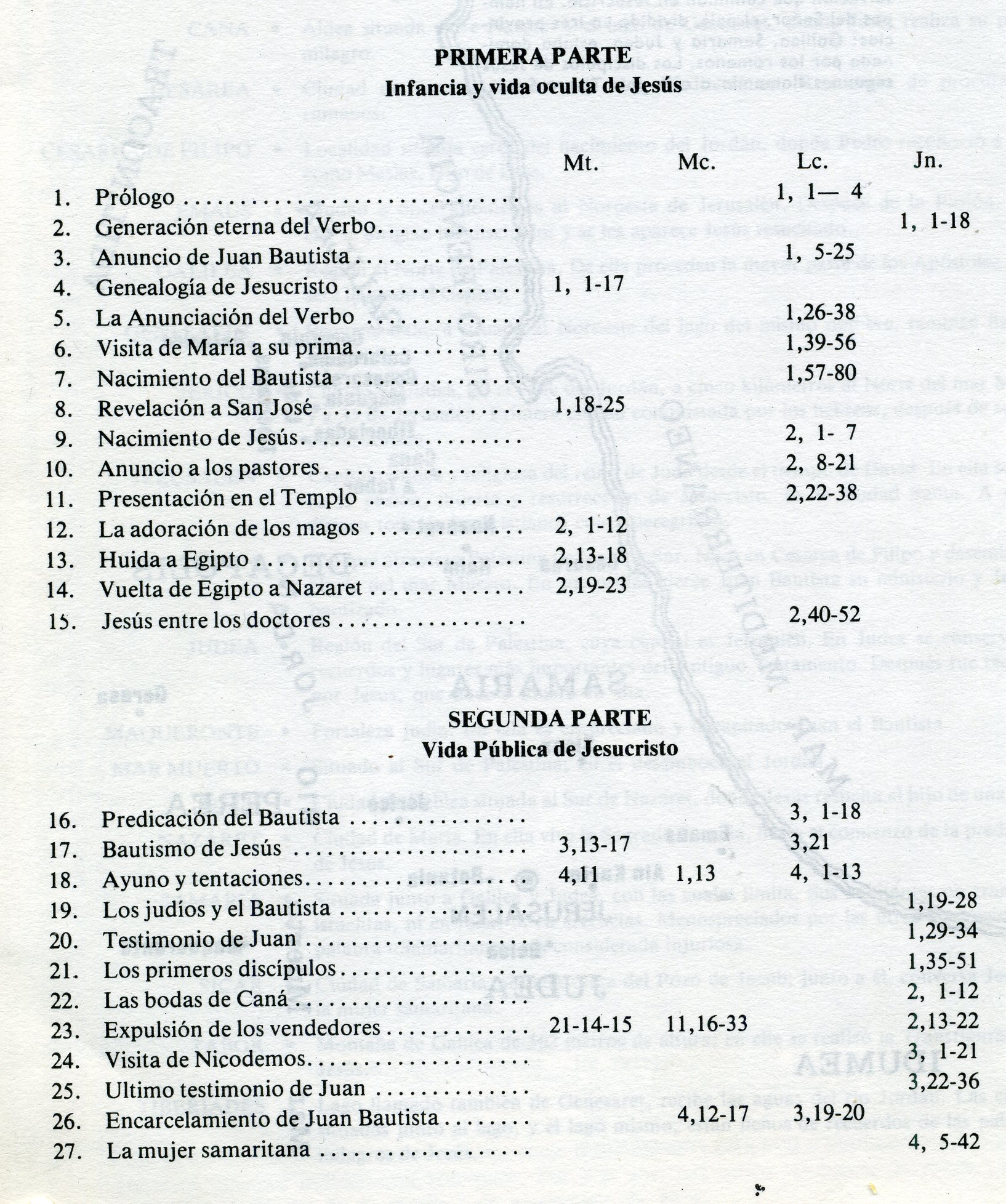 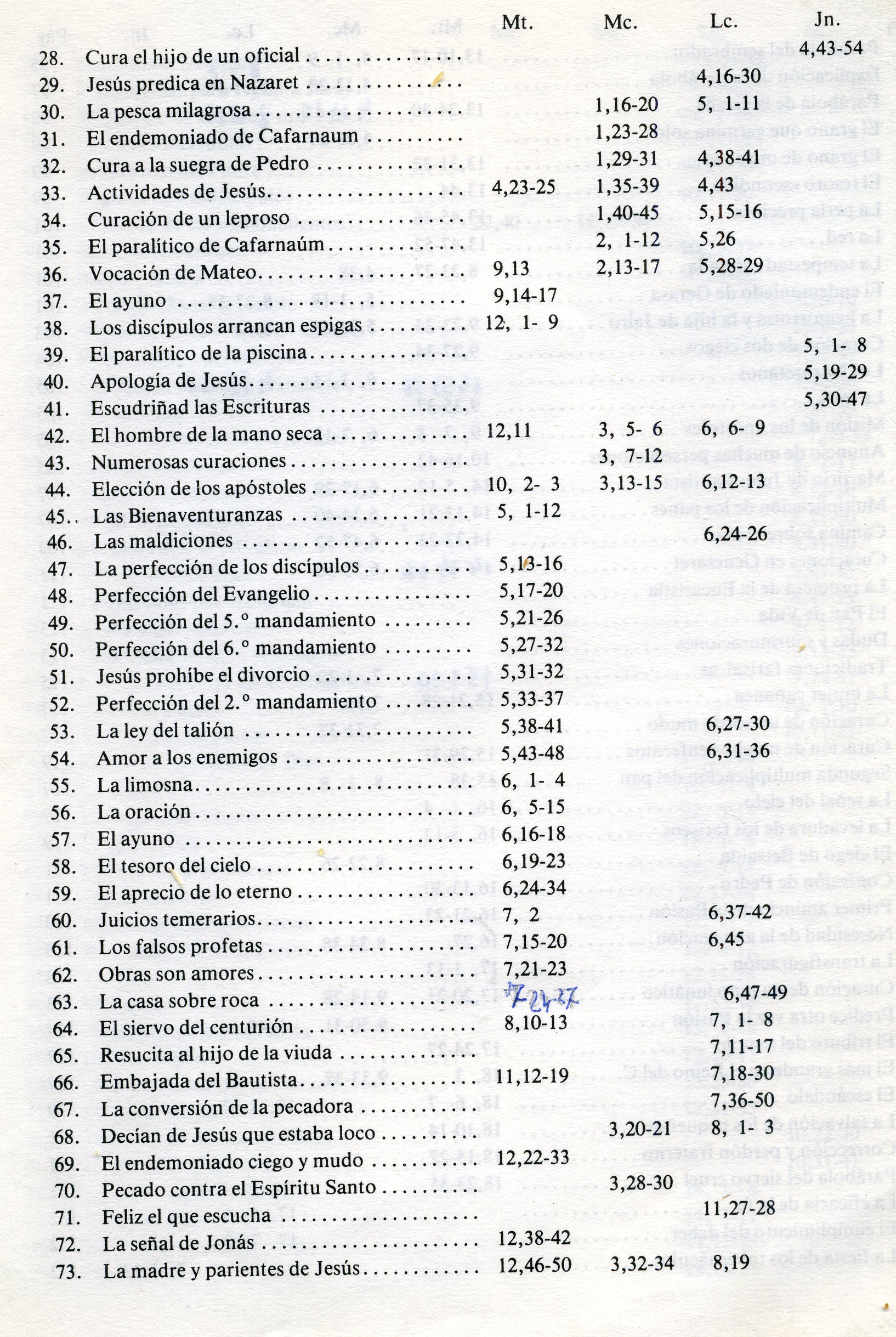 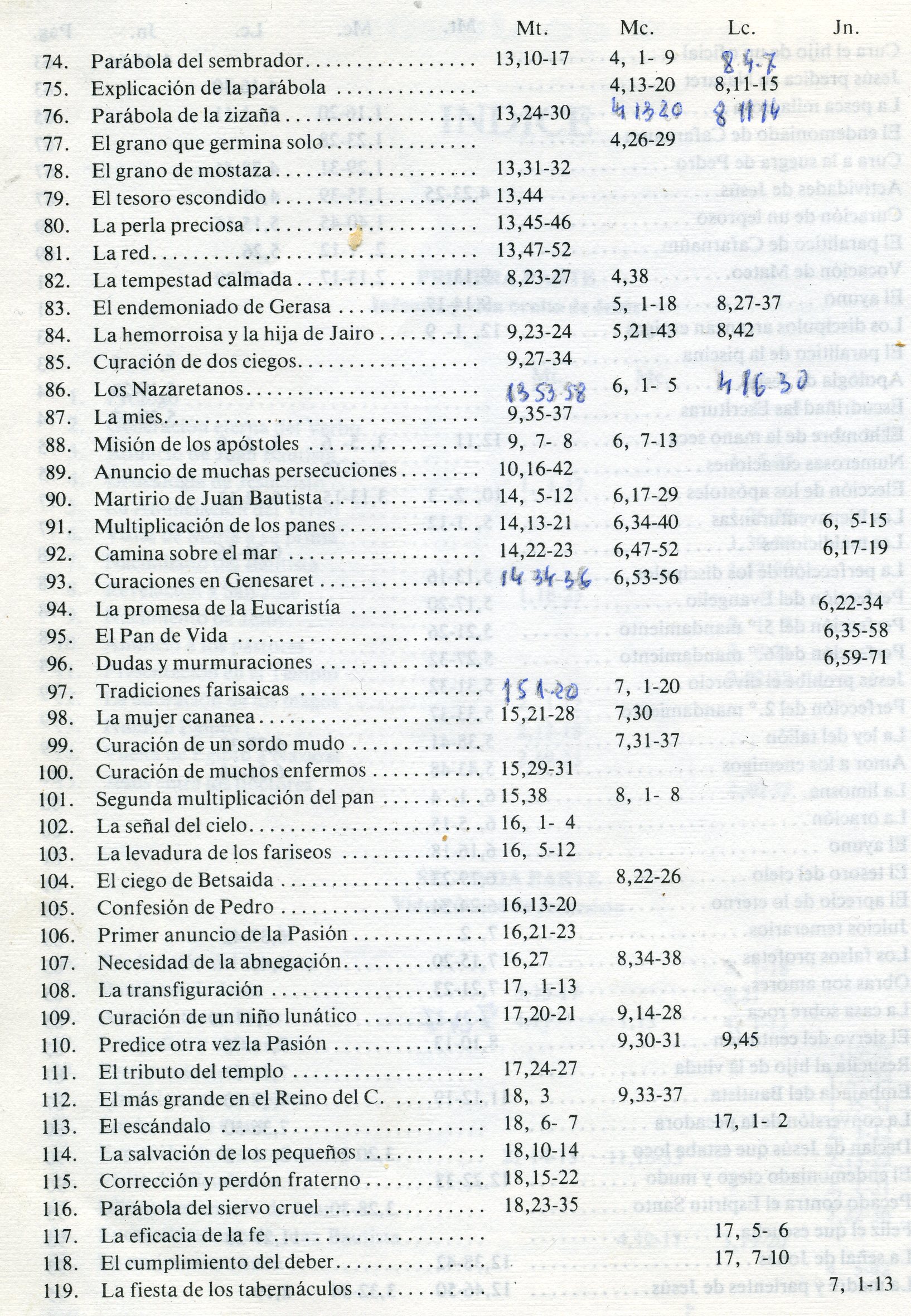 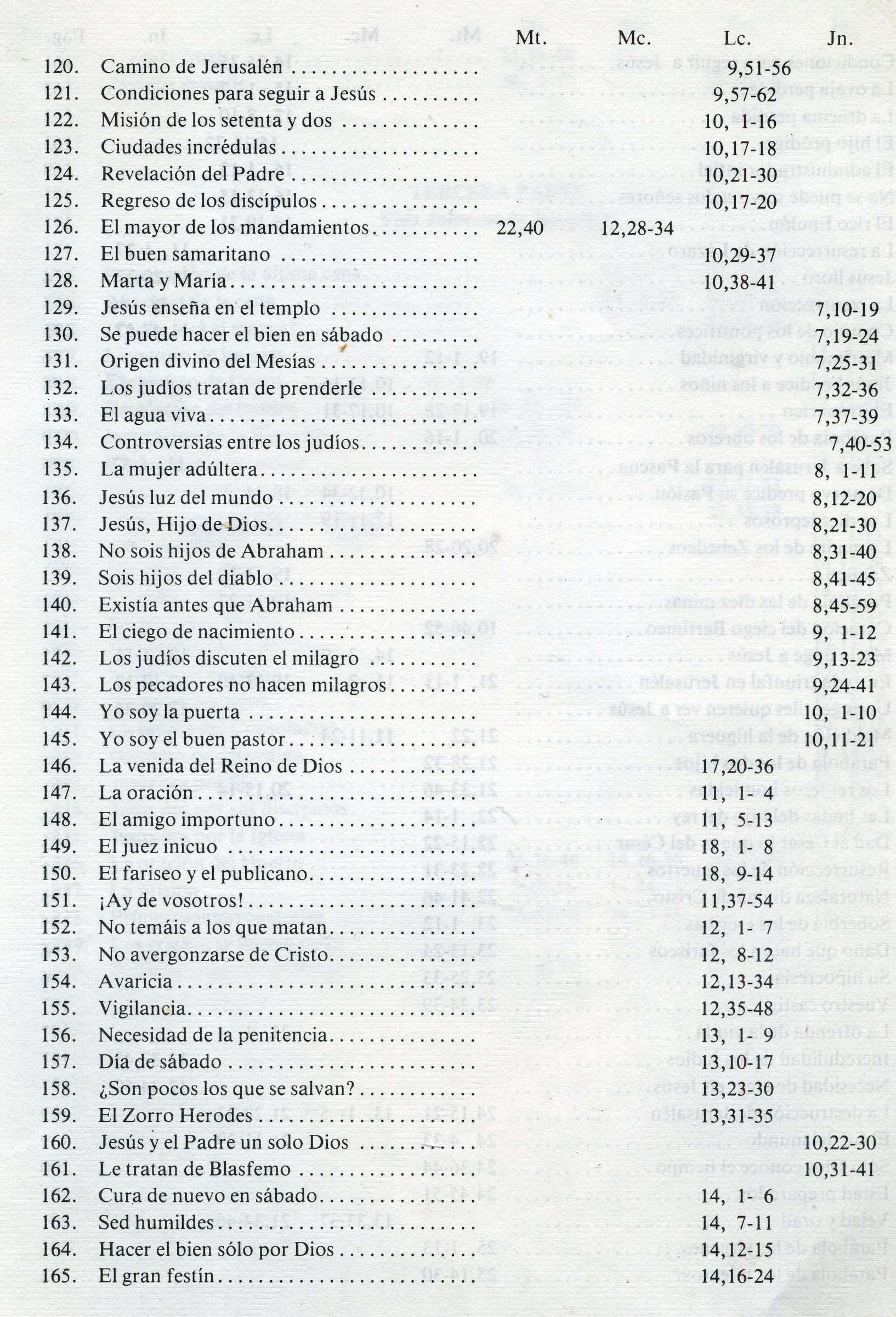 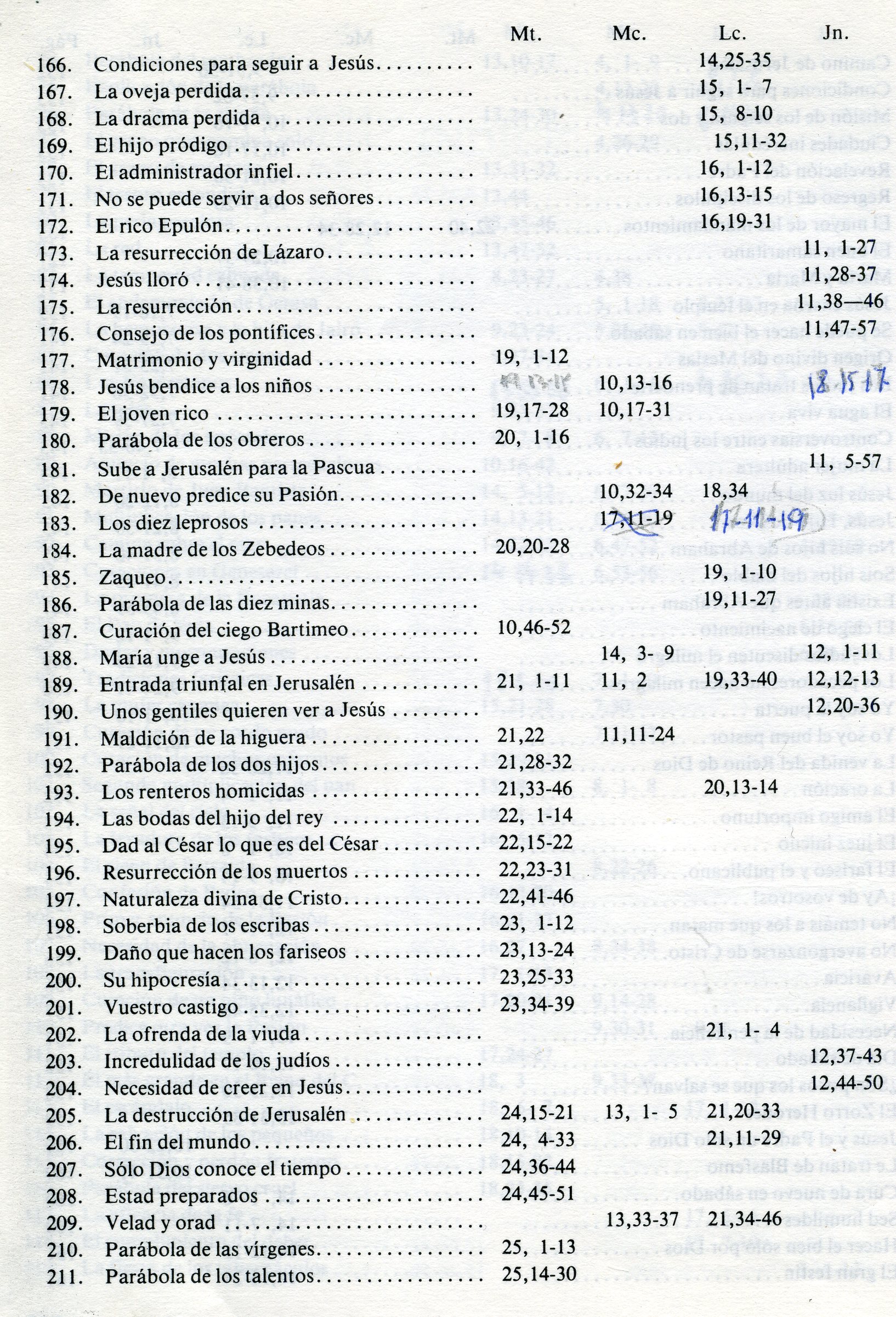 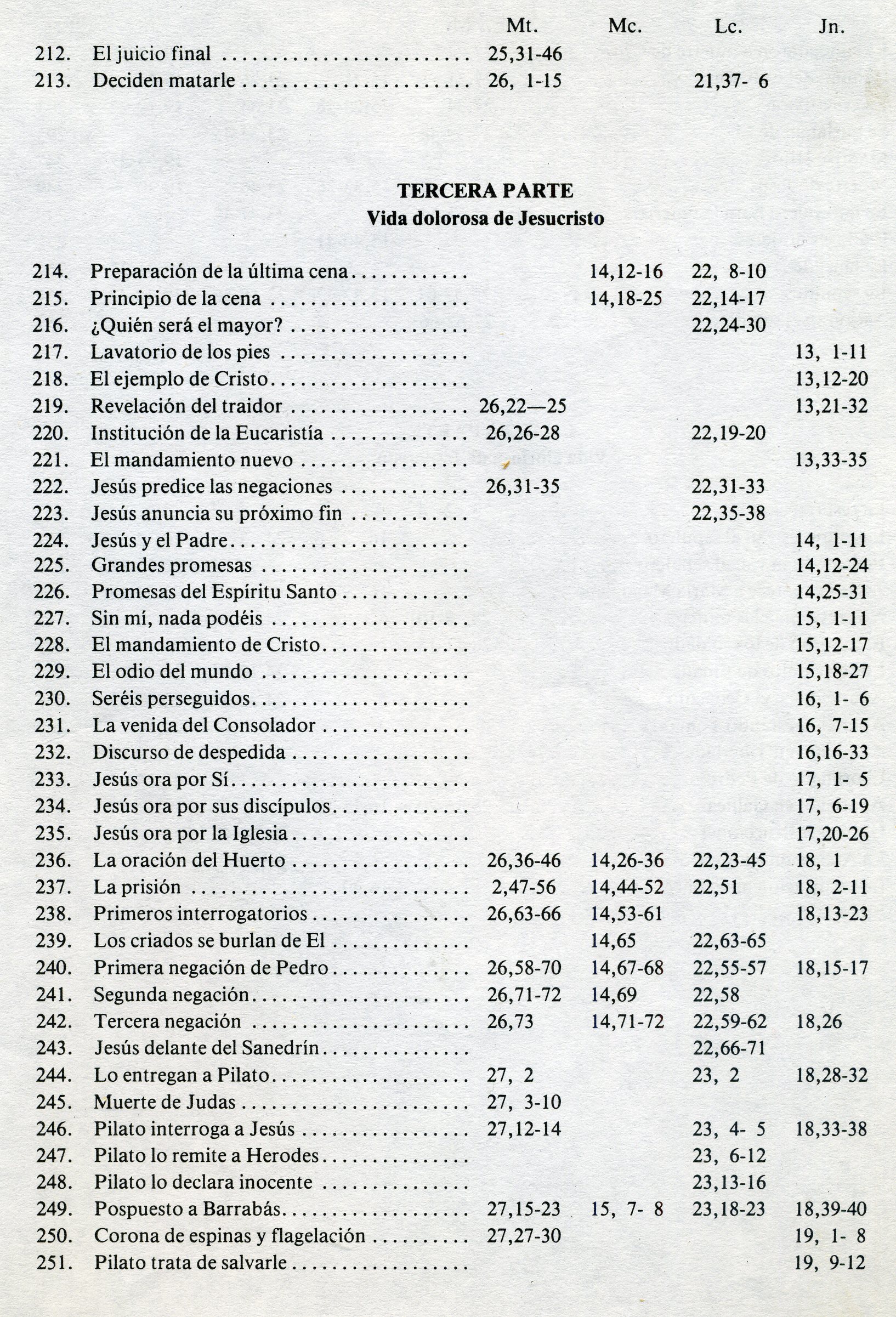 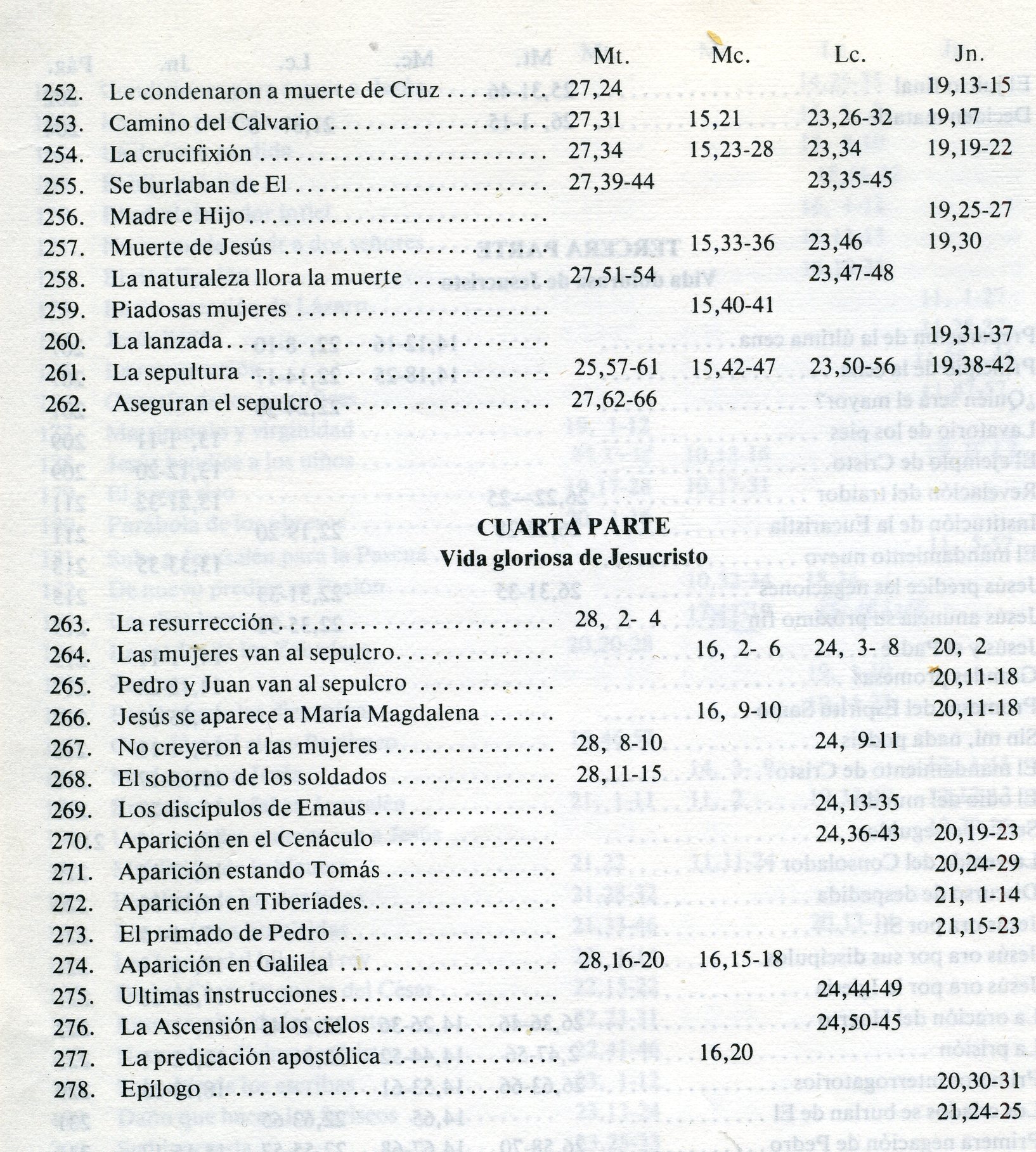 